CURRICULUM VITAE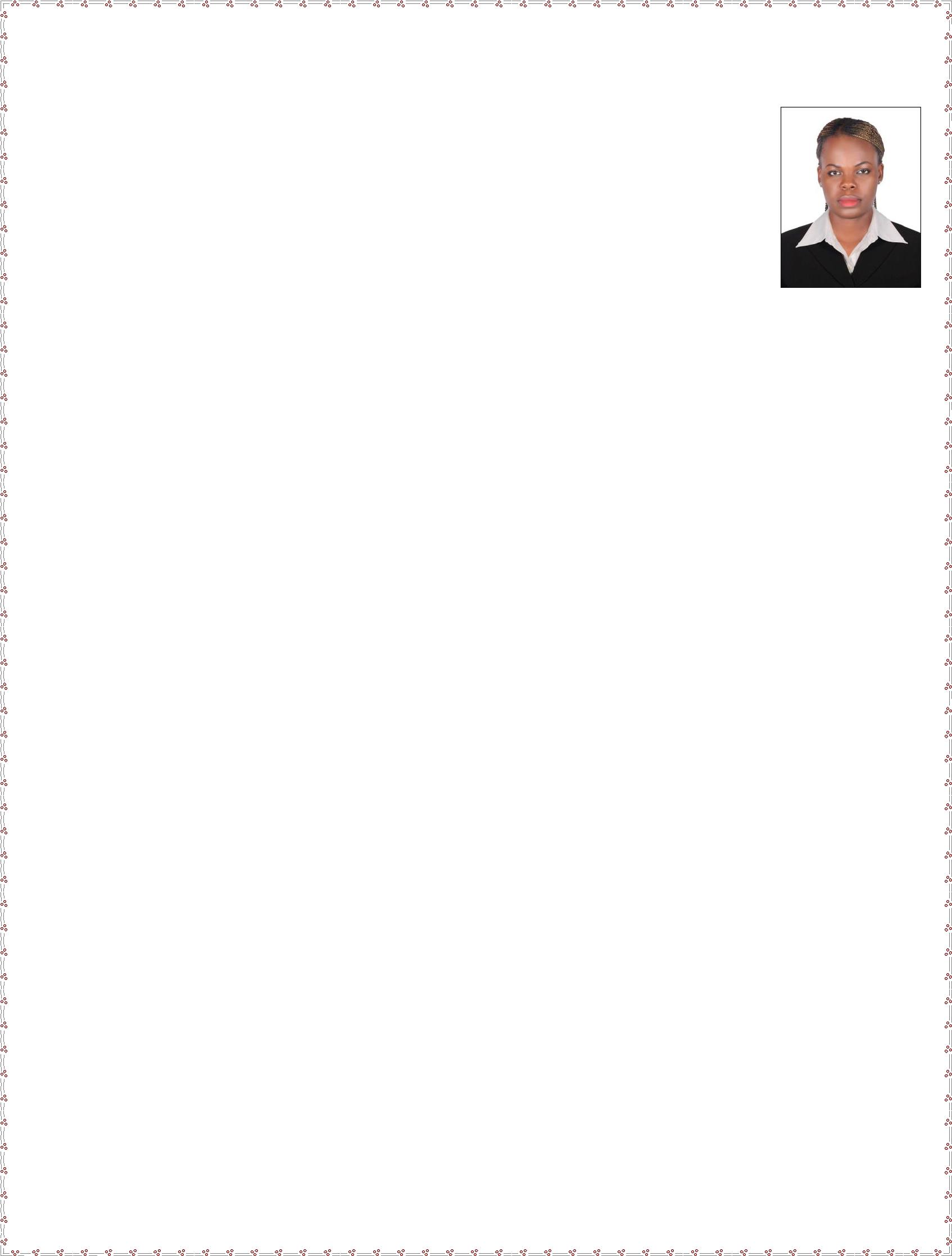 OKAFOR  Email: okafor-394273@2freemail.com Dubai – U.A.EOBJECTIVETo enhance my professional skills, capabilities and knowledge in an organization that recognized the value of hard work and trust, with responsibilities and challenges.WORK EXPERIENCEAug 2016 – May 2018Position: FRONT DESK AGENTDuties:Provide prompt, courteous and efficient service to all guestsAchieve a high level of customer satisfaction through personalized service from arrival till departureMaintain up to date knowledge of facility information and local services, and respond to guest queriesMaintain an awareness of rate levels to be sold on a daily basis and the occupancy levelsAccurately administer Front Desk cashiering standards and comply with all laid down systems, policies and proceduresProcess accounts from check-in to check-out, ensuring accurate postings of all incidental charges using computerized Front Office systemsMaintain the privacy of all guests by ensuring that no details of the guests are disclosedPosition: CASH MANAGEMENT UNIT. (SORTER/TELLER3) Jan 2016 – June 2016Duties:Confirmation of cash.Sorting of ATM cash.Ensure proper management of cash and banking operations by reconciling cash on a regular basis.Prepared and maintain proper filing of various documents relating to cash management.Movement of cash from different branches to my branch where it would be sorted and calculated. (Intravenous Infusion) July 2014 – Nov 2014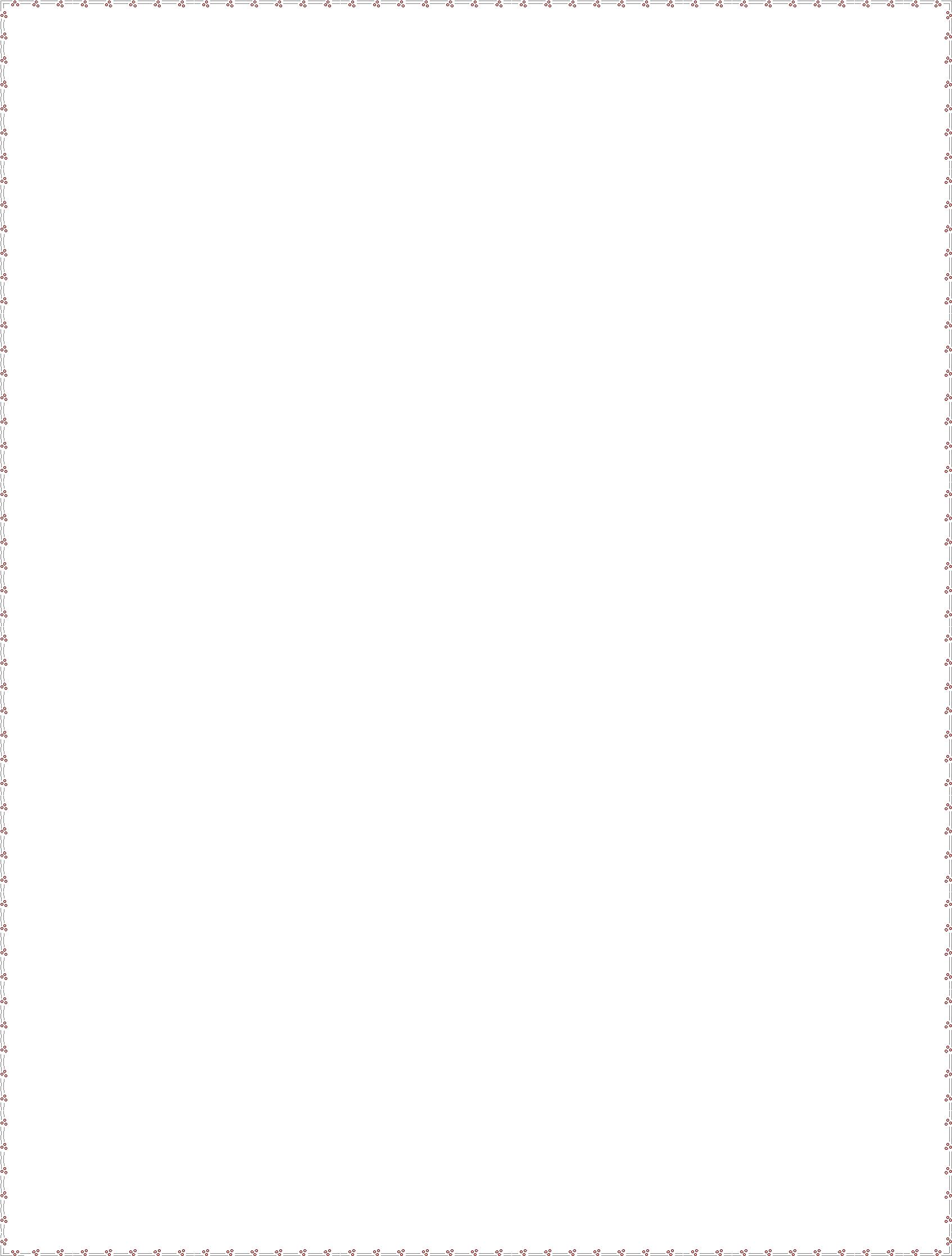 Position: SUPERVISORDuties:Movement of Drugs from production room to packaging room.Identifying and removal of damaged Drugs. Capping and labeling of their Brand names, indicating the Batch number, NAFDAC number, Production date and Expiration date.Ensuring that the packaged drug is well arranged in the store room, ready for sale.SUMMARY SKILLSWelcoming guestsDemonstrating menu knowledgeAnswering questionsUp selling specialty itemsHandling complaintsEnsuring guest satisfactionGood interpersonal skillsAbility to work under pressurePhysical and Mental alertnessHigh integrity and a Team player.Customer Relationship ManagementExcellent Knowledge of Microsoft Office Including MS Excel, MS Word,Quick learner and DynamicEDUCATIONS.S.C.E  Secondary School Certificate ExaminationNational Diploma (ND) in Banking and FinanceBachelor’s degree in Banking and FinancePERSONAL PROFILE:PERSONAL PROFILE:Gender:FemaleRelationship status:SingleNationality:NigerianVisa Status:TouristLanguage:English